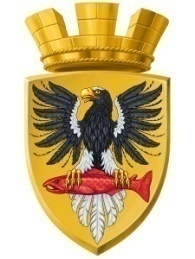 Р О С С И Й С К А Я  Ф Е Д Е Р А Ц И Я  КАМЧАТСКИЙ  КРАЙП О С Т А Н О В Л Е Н И ЕГЛАВЫ ЕЛИЗОВСКОГО ГОРОДСКОГО ПОСЕЛЕНИЯот  «21» октября 2015 г. №32      	         г. ЕлизовоО внесении изменений в постановлениеГлавы Елизовского городского поселенияот 03.09.2012 г. № 26 «Об утверждении ПоложенияО комиссии по исчислению стажа муниципальной службы и зачета в него периодов трудовой деятельности в организациях»	В соответствии со статьей 25 Федерального закона от 02.03.2007 №25-ФЗ «О муниципальной службе в Российской Федерации», статьей 23 Закона Камчатского края от 04.05.2008 №58 «О муниципальной службе в Камчатском крае», Уставом Елизовского городского поселения,	ПОСТАНОВЛЯЮ:1. Внести изменения в приложения 2 к постановлению Главы Елизовского городского поселения от 03.09.2012 г. № 26 «Об утверждении Положения о Комиссии по исчислению стажа муниципальной службы и зачета в него периодов трудовой деятельности в организациях», изложив его в редакции  согласно приложению к данному постановлению2. Главе администрации Елизовского городского поселения опубликовать (обнародовать) настоящее постановление в средствах массовой информации и разместить в информационно – телекоммуникационной сети «Интернет»  на официальном сайте администрации Елизовского городского поселения.3. Настоящее постановление вступает в законную силу после его официального опубликования (обнародования).Глава Елизовского городского поселенияПредседатель Собрания депутатов  							 Елизовского городского поселения 	                              А.А. Шергальдин     							Приложение к постановлению Главы Елизовского							городского поселения «Об утверждении Положения							о Комиссии по исчислению стажа муниципальной 							службы и зачета в него периодов трудовой							деятельности в организациях»							от 21.10.2015 г. № 32							«Приложение 2 к постановлению Главы Елизовского							городского поселения «Об утверждении Положения							о Комиссии по исчислению стажа муниципальной службы							и зачета в него периодов трудовой деятельности 							в организациях» от 03.09.2012 г. №26СОСТАВ КОМИССИИ
ПО ИСЧИСЛЕНИЮ СТАЖА МУНИЦИПАЛЬНОЙ СЛУЖБЫ И ЗАЧЕТА В НЕГО ПЕРИОДОВ ТРУДОВОЙ ДЕЯТЕЛЬНОСТИ В ОРГАНИЗАЦИЯХ	Щипицын Д.Б. –председатель комиссии, ВрИО Главы администрации Елизовского городского поселения;	Острога М.Г. – заместитель председателя комиссии, руководитель Управления финансов администрации Елизовского городского поселения;	Горбачева М.В. – секретарь комиссии, главный специалист-эксперт юридического отдела  Управления делами администрации Елизовского городского поселения;	Члены комиссии:	Назаренко Т.С. – руководитель Управления делами администрации Елизовского городского поселения;	Демиденко Е.А. – начальник службы бухгалтерского учета и отчетности Управления делами администрации Елизовского городского поселения;	Чернявская А.И. – начальник юридического отдела Управления делами администрации Елизовского городского поселения;	Саенко Г.А. – начальник консультативно-аналитического отдела аппарата Собрания депутатов Елизовского городского поселения;	Оболоник В.Э. – председатель Елизовской территориальной избирательной комиссии (по согласованию).»